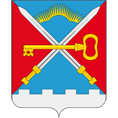 СОВЕТ ДЕПУТАТОВ СЕЛЬСКОГО ПОСЕЛЕНИЯ АЛАКУРТТИ  КАНДАЛАКШСКОГО РАЙОНАТРЕТЬЕГО СОЗЫВА                                                                РЕШЕНИЕ                                             от «14» декабря 2017 года                                                                                           № 392О повестке дня пятидесятого заседания Совета депутатов сельского поселения Алакуртти Кандалакшского района третьего созывана основании открытого голосования Совет депутатовсельского поселения АлакурттиКандалакшского районаРЕШИЛ:1. О принятии части полномочий по решению вопросов местного значения сельского поселения Алакуртти Кандалакшского района на 2018 год от муниципального образования Кандалакшский район.2. О принятии проекта бюджета сельского поселения Алакуртти Кандалакшского района на 2018 год в первом чтении.3. О внесении изменений в решение Совета депутатов сельского поселения Алакуртти Кандалакшского района от 22.12.2016 № 312 «О бюджете сельского поселения Алакуртти Кандалакшского района на 2017 год» (в ред. решений Совета депутатов сельского поселения Алакуртти Кандалакшского района от 28.03.2017 № 332, от 06.06.2017 № 341, от 22.06.2017 № 353, от 21.07.2017 № 363, от 27.09.2017 № 375, от 21.11.2017 № 381).4. Об утверждении «Правил благоустройства и санитарного содержания территории муниципального образования сельское поселение Алакуртти Кандалакшского района» от 03.09.2012 № 148 (в ред. от 01.11.2012 №160).5. О внесении изменений в Решение Совета депутатов сельского поселения Алакуртти Кандалакшского района от 23.04.2010 №17 «Об утверждении Регламента администрации муниципального образования сельское  поселение Алакуртти Кандалакшского района». 6. Об утверждении перечня имущества муниципального образования Кандалакшского района, предлагаемого к передаче в собственность сельского поселения Алакуртти Кандалакшский район.7. Об утверждении Положения об осуществлении международного межмуниципального сотрудничества сельского поселения Алакуртти Кандалакшского района. 	8.  О внесении изменений в решение Совета депутатов сельского поселения Кандалакшского района от 08.04.2016 №243 «Об утверждении Положения о денежном содержании, ежегодном оплачиваемом отпуске, порядке и размера премировании главы муниципального образования сельское поселение Алакуртти».Глава сельского поселения Алакуртти                                                           А.О. Владимиров